МИНИСТЕРСТВО ОБРАЗОВАНИЯ ОРЕНБУРГСКОЙ ОБЛАСТИГОСУДАРСТВЕННОЕ АВТОНОМНОЕ ПРОФЕССИОНАЛЬНОЕОБРАЗОВАТЕЛЬНОЕ УЧРЕЖДЕНИЕ«МЕДНОГОРСКИЙ ИНДУСТРИАЛЬНЫЙ КОЛЛЕДЖ»Г. МЕДНОГОРСКА ОРЕНБУРГСКОЙ ОБЛАСТИ(ГАПОУ МИК)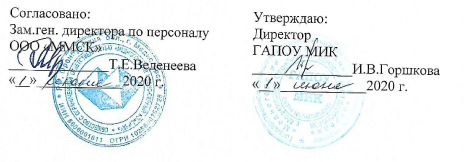 РАБОЧАЯ ПРОГРАММа ПО ПРЕДДИПЛОМНОЙ ПРАКТикеСпециальности: 38.02.01. Экономика и бухгалтерский учет (по отраслям)              Уровень подготовки: углубленный               Квалификации: бухгалтер, специалист по налогообложению              Форма обучения: очная2020Разработали: Шмыгарева Е.М.- преподаватель специальных дисциплинРассмотренона заседании ПЦК «Общих гуманитарных и экономических дисциплин»протокол № 9 от 15.04.2020 г. Председатель ПЦКМаксимова И.Г./___________________/                                                         СОДЕРЖАНИЕ1. ПАСПОРТ ПРОГРАММЫ ПРЕДДИПЛОМНОЙ  ПРАКТИКИ1.1  ОБЛАСТЬ ПРИМЕНЕНИЯ ПРОГРАММЫ Преддипломная  практика студентов специальности 38.02.01 « Экономика и бухгалтерский учет (по отраслям)»   предусмотрена ФГОС  подготовки специалистов со средним профессиональным образованием и является неотъемлемой составной частью программы подготовки специалистов среднего звена.Преддипломная практика является завершающим этапом обучения, проводится в течение 4 недель после освоения студентами программы теоретического и практического обучения и направлена на подготовку молодого специалиста, способного самостоятельно решать конкретные задачи. Преддипломная практика проводится для закрепления и расширения теоретических знаний студентов, получения выпускником профессионального опыта, освоения общих и профессиональных компетенций.       Программа преддипломной практики является частью ОПОП по специальности СПО  38.02.01  «Экономика и  бухгалтерский учет (по отраслям)» в части освоения основных видов профессиональной деятельности:         ПМ.01 Документирование хозяйственных операций и  ведение бухгалтерского учета активов организации;          ПМ.02 Ведение бухгалтерского учета источников формирования активов, выполнение работ по инвентаризации активов и финансовых обязательств организации;          ПМ. 03 Проведение  расчетов с бюджетом и внебюджетными фондами;         ПМ. 04 Составление и использование бухгалтерской отчетности;         ПМ.05 Осуществление налогового учета и налогового планирования в организации.           ПМ-06  Выполнение работ по должности служащего 23369 Кассир»        1.2. Цели  преддипломной  практики Целью преддипломной практики является углубление студентом первоначального профессионального опыта, развитие общих и профессиональных компетенций, проверка  готовности к самостоятельной трудовой деятельности, а также  подготовка к выполнению выпускной квалификационной работы  в организациях различных организационно- правовых форм.         Задачей  преддипломной практики по специальности 38.02.01 «Экономика и бухгалтерский учет (по отраслям)» является освоение  видов профессиональной деятельности:         - Документирование хозяйственных операций и  ведение бухгалтерского учета  активов организации;          - Ведение бухгалтерского учета источников формирования активов, выполнение работ по инвентаризации активов и финансовых обязательств организации;          -  Проведение  расчетов с бюджетом и внебюджетными фондами;         - Составление и использование бухгалтерской отчетности;         - Осуществление налогового учета и налогового планирования в организации         -  Выполнение работ по должности служащего 23369 Кассир»Важнейшими задачами преддипломной практики являются:- приобретение более глубоких профессиональных навыков, необходимых для решения конкретных профессиональных задач в определенном виде деятельности, установленном ФГОС;- сбор, обобщение и анализ практического материала, необходимого для подготовки и написания выпускной квалификационной работы. Систематизация, обобщение, закрепление и углубление знаний и умений, формирование общих и профессиональных компетенций, приобретение практического опыта в рамках  профессиональных модулей, предусмотренных ФГОС СПО. 1.3 Требования к результатам практики		  В результате прохождения преддипломной практики студент должен подтвердить свои общие и профессиональные компетенции, полученные в результате обобщения теоретических знаний и практического опыта.          Рабочая программа разработана с учетом требований  WorldSkills. Программа разработана в соответствии с особенностями образовательных потребностей инвалидов и лиц с ОВЗ Образование инвалидов и обучающихся с ограниченными возможностями здоровья организовано совместно с другими обучающимися.  1.4 Формы контроля По преддипломной  практике предусмотрен контроль в форме дифференцированного зачета при условии:- положительного аттестационного листа по практике руководителей практики от организации и образовательной организации об уровне освоения  профессиональных  видов деятельности  в период    преддипломной практики; -наличия положительной характеристики организации на обучающегося по освоению профессиональных  видов деятельности,  в период    преддипломной практики; -полноты и своевременности представления дневника практики и отчета о практике в соответствии с заданием на практику.Результаты прохождения практики обучающимися, учитываются при итоговой аттестации.         1.5  Количество часов на  преддипломную практику:          Всего  4  недели,  144   часа.         1.6  Условия организации практики          Базой для прохождения преддипломной практики могут быть организации г. Медногорска и Оренбургской области, составляющие отчетность по стандартной  форме. Организации малого бизнеса, применяющие упрощенную систему налогообложения, в качестве базы практики не рекомендуются.       Технические средства обучения: компьютер; калькулятор;стандартное программное обеспечение: MS Windows XP, текстовый редактор  MS Word, редактор электронных таблиц МS Excel,  Internet Explorer; программное обеспечение общего и профессионального назначения «1С: Предприятия – Бухгалтерия предприятия 8,3», "Налогоплательщик ЮЛ" справочно-информационные системы (СПС «Гарант»,СПС «КонсультантПлюс» и др.). 2. План  и содержание практики  3. Критерии оценки По результатам преддипломной практики обучающиеся сдают дифференцированный зачет.Дифференцированный зачет по практике выставляется с учетом результатов выполнения заданий и их отражения в отчете по практике.При защите практики учитывается объем выполнения программы практики, правильность оформления документов; правильность ответов на заданные руководителем практики вопросы, содержательность и актуальность  результатов практики, оценка руководителя практики от предприятия.  Итогом практики является оценка, которая выставляется руководителем практики от учебного заведения с учетом характеристики и предварительной оценки руководителя практики от предприятия, организации.При подведении итоговой оценки выводится среднее значение результата. При этом используется следующая оценочная шкала:- «3» - низкий уровень освоения компетенции;- «4» - средний уровень освоения компетенции;- «5» - высокий уровень освоения компетенции           Контроль и оценка результатов  практики осуществляется преподавателем в процессе написания отчета по практике и его защиты.  Студенты, не выполнившие программу преддипломной практики, не допускаются к итоговой государственной аттестации; им выдается академическая справка установленного образца.КОНТРОЛЬ  И ОЦЕНКА РЕЗУЛЬТАТОВ    ПРАКТИКИ        Формы и методы контроля и оценки результатов обучения должны позволять проверять у студентов не только сформированность профессиональных компетенций, но и развитие общих компетенций и обеспечивающих их умений.4.  Информационное обеспечение практики4.1 Требования к документации, необходимой для проведения практики:  Основными документами для проведения преддипломной практики являются:             -  положение о преддипломной  практике студентов,  осваивающих основные профессиональные образовательные программы среднего профессионального образования;            -  программа  преддипломной  практики;            -  график проведения практики;            -  график консультаций;-  график защиты отчетов по практике. Программа преддипломной практики  предусматривает выполнение студентами функциональных обязанностей на объектах профессиональной деятельности. Закрепление баз практик осуществляется администрацией колледжа.  Преддипломная практика проводится на предприятиях, в учреждениях, организациях различных организационно-правовых форм собственности на основе прямых договоров, заключаемых между предприятием и колледжем.В договоре колледж и организация оговаривают все вопросы, касающиеся проведения практики. Базы практик представлены в приказе направления студентов на преддипломную практику. Ответственность за организацию практики  на предприятии возлагается на специалиста в области бухгалтерского учета, назначенного  руководством организации.          Организация и учебно-методическое руководство преддипломной практикой студентов осуществляется предметно-цикловой комиссией  общих гуманитарных и экономических дисциплин. К прохождению преддипломной практики допускаются студенты, успешно сдавшие все предусмотренные учебным планом формы контроля (экзамены, зачеты и курсовые работы).  прошедшие учебную  и производственную практику по всем профессиональным модулям.  До начала практики студент совместно с руководителем практики от колледжа составляют календарный план прохождения практики. В нем в обязательном порядке должна быть отражена программа практики, а так же учтена специфика места прохождения практики.    График прохождения преддипломной практики следует построить так, чтобы на изучение вопросов, связанных с темой выпускной квалификационной работы, был отведен максимум времени. Перед прохождением практики студент должен:- в обязательном порядке пройти инструктаж по технике безопасности;- ознакомиться с программой преддипломной практики;- взять задание на практику у руководителя практики от колледжа, согласовать с ним время, место и способ получения консультаций.До начала преддипломной практики  проводится собрание студентов, на котором решаются организационные вопросы и разъясняются основные методологические аспекты прохождения практики.4.2 Требования к материально-техническому обеспечению практики        Реализация данной программы предполагает наличие технических средств обучения:компьютер;стандартное программное обеспечение: MS Windows XP, текстовый редактор  MS Word, редактор электронных таблиц МS Excel, СУБД  MS Access,  Internet Explorer; программное обеспечение общего и профессионального назначения «1С: Предприятия – Бухгалтерия предприятия 8», справочно-информационные системы (СПС «Гарант», СПС «Консультант Плюс» и др.);система автоматизации делопроизводства и электронного документооборота «ДЕЛО», «КАДРЫ», «Кодекс: Система подготовки документов» др.; Перечень рекомендуемых учебных изданий, Интернет-ресурсов:   Основные источники: Гражданский кодекс РФ (части первая, вторая и третья) (с изм. и доп.) // СПС «Консультант Плюс» Налоговый кодекс Российской Федерации. // СПС «Консультант Плюс» Трудовой кодекс РФ от 30.12.2001 N 197-ФЗ // СПС «Консультант Плюс» Федеральный закон «О бухгалтерском учете» от 06. 12. 2011 г. № 402 -ФЗ. // СПС «Консультант Плюс» Инструкция по применению Плана счетов бухгалтерского учета финансово-хозяйственной деятельности организаций. Утверждена приказом Минфина РФ № 94 н от 31 октября . // СПС «Консультант Плюс» План счетов бухгалтерского учета финансово-хозяйственной деятельности организаций. Утвержден приказом Минфина РФ № 94 н от 31 октября . // СПС «Консультант Плюс» Положения по бухгалтерскому учету  ПБУ Утверждено приказом Министерства финансов Российской Федерации . // СПС «Консультант Плюс» ЛитератураБрыкова Н.В. Учет основных хозяйственных процессов - снабжения, производства и реализации. – М.: Академия, 2019Бурмистрова Л, М. Бухгалтерский учет 2018  – М.: ФорумБухгалтерский учет: Учебник. / Ю.А.Бабаев [и др.]; под ред. Ю.А.Бабаева – М.:  ТК Велби, Проспект, 2017.Богаченко В.М., Кириллова Н.А..Бухгалтерский учет - учебник-  Ростов н/Д:Феникс,2019Богаченко В.М., Кириллова Н.А..  Практикум по бухгалтерскому учету- Ростов н/Д:Феникс,2019Вещунова Н. Л., Фомина Л. Ф. Бухгалтерский учет – М.: Финансы и статистика, 2018Гусева Т.М., Шеина Т.Н., Нурмухамедова Х.Ш. Бухгалтерский учет: Учебно-практическое пособие. – М.: Проспект, 2019 Иванова Н.В. Бухгалтерский учет. – М.: Академия, 2018Кириллова Н.А. Богаченко В.М. Бухгалтерский учет- ТК Велби,  Проспект 2018Кондраков Н.П. Бухгалтерский (финансовый, управленческий) учет: Учебник. – М.:  ТК Велби, Проспект, 2019. Куттер М. И. Теория бухгалтерского учета. – М.: Финансы и статистика, 2020.Ларионов А.Д. и др. Бухгалтерский учет. – М.: ГРОССБУХ, 2019Самохвалова Ю.Н. Бухгалтерский учет: Практикум: учебное пособие. – М.: Форум, 2018 (профессиональное образование).Сборник задач по бухгалтерскому учету с решениями: учебное пособие / под ред. А.Д.Ларионова. – М.: ТК Велби, Проспект, 2019Интернет – ресурсыСПС «Консультант Плюс» (http://www.consultant.ru)СПС «Гарант» (http://www.garant.ru)сайта Минфина РФ (www. minfin.ru)сайт Банка России (www.cbr.ru )www.sostav.ru (аналитические статьи, обзоры рынка, публикации из СМИ)Пакеты прикладных профессиональных программПакет прикладных программ MSOffice«1С: Предприятие» (версии 8.3 )ОБРАЗОВАТЕЛЬНОЕ УЧРЕЖДЕНИЕ«МЕДНОГОРСКИЙ ИНДУСТРИАЛЬНЫЙ КОЛЛЕДЖ»Г. МЕДНОГОРСКА ОРЕНБУРГСКОЙ ОБЛАСТИ(ГАПОУ МИК)МЕТОДИЧЕСКИЕ РЕКОМЕНДАЦИИ    ПО  ПРЕДДИПЛОМНОЙ  ПРАКТИКЕ для специальности: 38.02.01 «Экономика и бухгалтерский учет (по отраслям)» (углубленная подготовка)20___  г.Методические рекомендации разработаны в соответствии с  Федеральным  государственным  образовательным стандартом  среднего профессионального образования  по специальности: 38.02.01  Экономика и бухгалтерский учёт по отраслям (углубленная подготовка).Организация-разработчик:  ГАПОУ «Медногорский индустриальный колледж»Рекомендована цикловой комиссией  общих гуманитарных и экономических дисциплин,   протокол № ______ от «_____» _______________ 20__г.Председатель П(Ц)К): _____________/И.Г. Максимова преподаватель ГАПОУ МИКРазработчик: __________/ Шмыгарева Е.М.- преподаватель экономических                                                                           дисциплин ГАПОУ МИК5. 1 План и содержание практики                                                           СОДЕРЖАНИЕ  ПРЕДДИПЛОМНОЙ ПРАКТИКИ       Вводный инструктажПостановка целей и задач практики; организационные вопросы.Тема 1. Организационно-экономическая характеристика предприятия, организацииСоставить характеристику предприятия, организации:- отраслевая принадлежность;- ассортимент выпускаемой продукции; - основные показатели хозяйственной деятельности- производственная и управленческая структура;- организация учета;- учредительные документы.Тема 2. Учетная политика предприятия, организации Изучить:- Федеральный Закон РФ «О бухгалтерском учете» от 06.12.2011 г. № 402-ФЗ;- систему нормативного регулирования бухгалтерского учета на основе ПБУ;- элементы учетной политики организации (ПБУ  1/2008).иметь практический опыт:- формирования  учетной  политики предприятия, организации.выполнить:- описать учетную политику предприятия, организации;- предложить свои варианты по элементам учета.Тема 3. Учет фондов и финансовых результатов хозяйственной деятельности предприятия, организацииИзучить:- ПБУ  9/99 «Доходы организаций» и другие нормативные документы;- структуру и порядок формирования финансовых результатов, их учет;- учет использования прибыли;- порядок образования фондов; уставный капитал,  добавочный капитал,   резервный капитал, целевое финансирование и его использование;	- отчетность о финансовых результатах  предприятия, документацию по учету;Иметь практический опыт:- определять финансовый результат хозяйственной деятельности предприятия;- заполнять документацию по расчетам с учредителями и акционерами;выполнить:- рассчитать финансовый результат хозяйственной деятельности   предприятия, распределить прибыль, заполнить, отчет о  финансовых результатах;- автоматизированная обработка операций по учету движения средств    уставного капитала;- аналитические данные к счетам  90.91,99, 84  и др.     Тема 4. Бухгалтерская отчетность предприятия, организацииИзучить:- ПБУ  4/99 «Бухгалтерская отчетность организации» и другие нормативные документы;- состав, виды, сроки  и пункты представления отчетности;- учетные работы по составлению годового отчета (порядок проведения   инвентаризации, ее документальное оформление, порядок открытия   Главной книги, запись оборотов, выведения остатков на конец года);- объем и содержание годового отчета предприятия, организации.Иметь практический опыт:- составлять формы отчетности.выполнить:- произвести запись оборотов в Главную книгу, вывести остатки по счетам   Главной книги;- составить  баланс,  отчет о финансовых результатах и другие формы отчетности - в условиях компьютерной бухгалтерии произвести оформление отчетных   документов (Главная книга, оборотная ведомость, бухгалтерскую отчетность) и их  печать.  Тема 5. Налоговый учетИспользуя отчетность предприятия:  - рассчитать налоги, составить бухгалтерские проводки и заполнить   налоговые декларации;- с помощью программ автоматизации учета подготовить документацию по налогообложению предприятия. Тема 6. Анализ результатов финансово-хозяйственной деятельности предприятия, организацииПровести аналитические действия по направлениям:- анализ оснащенности и использования основных средств по данным   бухгалтерского учета;- анализ показателей себестоимости продукции по статьям и элементам   затрат; - анализ финансовых результатов, прибыли и рентабельности предприятия и   отдельных видов продукции, а также анализ финансового состояния   предприятия;  - с помощью системы электронных таблиц подвести итоги анализа   финансово-хозяйственной деятельности предприятия, организации.                                                                                                                                                                                                                                                      5.2  Требования к оформлению отчета.Формой отчетности обучающегося по преддипломной  практике является письменный Отчет о выполнении работ и приложения к отчету, свидетельствующие о закреплении знаний, умений, приобретении практического опыта, формировании общих и профессиональных компетенций, освоении профессиональных модулей.В ходе практики обучающиеся ведут дневник о прохождении практики. Дневник и отчет по практике являются отчетными документами, характеризующими и подтверждающими прохождение обучающимся практики.Требования к ведению Дневника по  практике:Дневник является документом, по которому обучающийся подтверждает выполнение программы практики; Записи в дневнике должны вестись ежедневно и содержать перечень  выполненных работ за день;Дневник ежедневно просматривает руководитель практики и ставит оценку и заверяет подписью;Дневник прилагается к отчету по практике и сдается для проверки руководителю практики от колледжа.Структура  Дневника по практике: Форма титульного листа; Форма дневникаПри написании дневника, отчёта изученный материал должен быть изложен своими словами, без дословного заимствования из учебников и других литературных источников. Особое внимание необходимо обратить на грамотность изложения. Нормативно-справочные документы предприятия, должны соответствовать году прохождения практики.Приложения (В качестве Приложения к Дневнику практики обучающиеся оформляют графические, фото-, видео - материалы, заполненные бланки,  подтверждающие практический опыт, полученный на практике). Приложения располагаются после изложения теоретической части отчета.На протяжении всего периода работы обучающийся должен в соответствии с программой практики собирать и обрабатывать необходимый материал, а затем представить его в виде оформленного отчета о практике своему руководителю. Отчет о практике является основным документом обучающегося, отражающим, выполненную им, во время практики, работу.Отчет о выполнении работ и приложения к отчету свидетельствуют о закреплении знаний, умений, приобретении практического опыта, формировании общих и профессиональных компетенций, освоении профессионального модуляОтчет о практике составляется индивидуально каждым обучающимся. Отчет обучающегося  о практике должен включать текстовый, графический и другой иллюстрированный материалы.Рекомендуется следующий порядок размещения материала в отчете: Титульный лист; (Приложение А)Аттестационный лист по практике (Приложение Б);Характеристика, заверенная подписью руководителя  (Приложение В);Задание на практику (Приложение Г);Дневник (Приложение Д).Содержание; (Приложение Е)Основная часть: теоретическая и практическая часть;Список используемых источников;Приложения.Обучающийся в последний день практики защищает отчет по практике. По результатам защиты отчетов выставляется оценка по практике.     Задание на практику, перед началом практики, руководитель выдаёт обучающемуся.Основная часть Оформляется согласно темам предложенным в программе практики по специальностям колледжа. Содержит описание вопросов, данных в задании на практику, результат практической деятельности. В данном разделе обучающийся даёт подробный отчёт о выполнении ежедневных заданий и описывает изученные и отработанные вопросы, предложенные в программе практики.Практическая часть отчета по практике включает главы и параграфы в соответствии с логической структурой изложения выполненных заданий по разделам.Подготовленные документы необходимо сгруппировать по назначению, датам и подшить в отчет.Список используемых источников начинается с перечня нормативно-правовых документов. За ними располагаются методические и учебные пособия, периодические издания, адреса веб-сайтов. Все источники перечисляются в алфавитном порядке, иностранные материалы следуют после русских. Минимальное количество источников – 10.Приложения -  заключительный раздел Отчёта, содержащий учетные регистры, формы отчетности, документы, рисунки, таблицы, фотографии и т.д., по перечню приложений, указанному в программе практики. В текстовой части отчета необходимо делать ссылки на соответствующие приложения. Приложения могут состоять из схем, таблиц, диаграмм, и т.п. Ссылка на приложение выглядит следующим образом: « Количество времени, отработанного каждым работником  фиксируется в Табеле учета рабочего времени  /Приложение А/».Объём отчёта по практике – от 12 до 14 листов формата А4 (без учёта приложений).К отчёту прилагаются: Аттестационный лист по практике (Приложение Б);Характеристика, заверенная подписью руководителя  (Приложение В);Задание на практику (Приложение Г);Дневник (Приложение Д).Целью оценки по  преддипломной  практике является оценка:1) профессиональных и общих компетенций;   2) практического опыта и умений.Оценка по практике выставляется на основании данных аттестационного листа, в котором содержатся сведения об уровне освоения обучающимся профессиональных компетенций.Формирование аттестационного листа осуществляет руководитель практики .Практическая часть отчета по практике включает главы и параграфы в соответствии с логической структурой изложения выполненных заданий по разделам курса.Работа над отчетом по практике должна позволить руководителю оценить уровень развития профессиональных компетенций, в рамках освоения профессиональных модулей, установленных ФГОС СПО по специальности, или  рабочей программой профессиональных  модулей.В текстовой части отчета необходимо делать ссылки на соответствующие приложения.Текст отчета должен быть подготовлен с использованием компьютера в Word, распечатан на одной стороне белой бумаги формата А4 (210x297 мм). Цвет шрифта - черный, межстрочный интервал - полуторный, гарнитура - Times New Roman, размер шрифта - 14 кегль. Выравнивание по ширине, отступ слева (абзац) - 1,25. Текст следует размещать на одной стороне листа бумаги с соблюдением следующих размеров полей: левое – , правое –10 мм, верхнее – , нижнее – . Объем Отчета 10-15 страниц печатного текста. Страницы отчета нумеруют арабскими цифрами. При этом титульный лист считается первым, но не нумеруется. Нумерация начинается с «Содержание». Порядковый номер страницы печатается в правом углу нижнего поля. Главы Отчета должны иметь порядковую нумерацию и обозначаться арабскими цифрами с точкой прописными буквами, (полужирное начертание). Параграфы должны иметь порядковую нумерацию в пределах каждой главы. Номер включает номер главы и порядковый номер параграфа, отделённый точкой, например: 1.1, 1.2, 2.1, 2.2, 2.3 и т.д.      Пример, оформления названия параграфов: 1. Организационно - экономическая характеристика предприятия.(1,0  интервала, нажатие 1 раз enter)Текст…………………………                                                                                                                                                                                                                                      Приложение А Государственное автономное профессиональное образовательное                 учреждение «Медногорский индустриальный колледж» г.Медногорска Оренбургской области(ГАПОУ МИК)ОТЧЕТ  ПО  ПРЕДДИПЛОМНОЙ   ПРАКТИКЕСпециальность 38.02.01  «Экономика и бухгалтерский учёт» (углубленная подготовка)________________________________________________________Код и наименование специальностиСтудента(ки) 4 курса  группы БУП-форма обучения__очная_______________                                         (очная, заочная)____________________________________________________________________________
(Фамилия, имя, отчество)Место практики  ГАПОУ МИК_____________________________________________(Название организации)Срок практики  с «    »        20__   г. по «    »          20__ г.Руководители  практики от организации                               ____________________________      ______________   _______________                                                  должность                                                    подпись                   ФИОот колледжа                          Преподаватель______          __________                                                                должность                   подпись                   ФИО Итоговая оценка по практике ____________________ ____________________Медногорск 20___                                                                                                                   Приложение БАттестационный лист по практике Обучающийся______________________________________________________ФИОIV курса, группы БУП-      , специальности (профессии) 38.02.01«Экономика и бухгалтерский учёт» (углубленная подготовка)прошел  преддипломную __практику   в  объеме 144  часа  с «____» _______  20____ г. по «____» ____ 20___ г.в организации______________________________________________________(наименование организации, юридический адрес)Сведения об уровне освоения профессиональных  видов деятельности  в период    преддипломной практики Итоговая оценка ______________________________________**М.П.  Подпись руководителя практики от организации _________/____________М.П. Подпись руководителя практики от ГАПОУ МИК _________/____________Дата «___»_______20____ г *   Высокий уровень,  средний уровень,  низкий уровень.** При подведении итоговой оценки выводится среднее значение результата. При этом используется следующая оценочная шкала:- «3» - низкий уровень освоения;- «4» - средний уровень освоения;- «5» - высокий уровень освоения.                                                                                                                 Приложение ВХарактеристикана обучающегося  по освоению  видов профессиональной деятельностив период прохождения преддипломной  практикиЗа время прохождения преддипломной практики обучающийся______________________________________________________(ФИО)при  освоении  видов профессиональной деятельности:      ВД.1    -  Документирование хозяйственных операций и  ведение бухгалтерского учета активов  организации;       ВД.2   - Ведение бухгалтерского учета источников формирования активов, выполнение работ по инвентаризации активов и финансовых обязательств организации;         ВД.3 -  Проведение   расчетов с бюджетом и внебюджетными фондами;        ВД.4 -  Составление и использование бухгалтерской (финансовой)  отчетности;        ВД.5 -  Осуществление налогового учета и налогового планирования в организации;        ВД.6  -  Выполнение работ по должности служащего 23369 Кассир»продемонстрировал____________________ уровень сформированности                                  (уровень:высокий, средний, низкий профессиональных навыков, необходимых для решения конкретных профессиональных задач в видах  деятельности, установленных ФГОС; «____»_____________     _____ г. Руководитель практики  от организации_____________     ______________                                                                                                         подпись                            расшифровка подписи              М.П.                                                                                                                                                       ПРИЛОЖЕНИЕ Г                                        Министерство образования Оренбургской областиГосударственное автономное профессиональное образовательное                 учреждение «Медногорский индустриальный колледж» г.Медногорска Оренбургской области                                                                (ГАПОУ МИК)ЗАДАНИЕна преддипломную практикуОбучающемуся группы БУП-    _______________________________________( группа, фамилия, имя, отчество обучающегося)Специальности(профессии) 38.02.01  «Экономика и бухгалтерский учёт» (углубленная подготовка)____________________________________________                                  (Код и наименование специальности/ профессии)Срок практики  с «    »               20___г. по «        »        20___ г.Место прохождения практики: _________________________                                                                                             наименование организацииВо время прохождения практики необходимо выполнить следующую работу: 1 Ознакомиться : - с экономической деятельностью организации;- с организацией бухгалтерской службы ;- с учетной политикой, применяемой  в организации;- с бухгалтерской отчетностью;- с организацией налогового учета. 2. Собрать данные: -   бухгалтерскую (финансовую) отчетность;- необходимый практический  материал,  для подготовки и написания выпускной    квалификационной работы.3. Описать: 1 Организационно-экономическую характеристику предприятия2 Учетную политику, применяемую на предприятии3 Бухгалтерскую отчетность4 Организацию налогового учета 4. Выполнить: -  Анализ финансово- хозяйственной деятельности5. Сформировать отчет.Руководитель практики от ГАПОУ МИК                    ________________                                                                           (подпись,  Ф.И.О.)  «___»  ___________ 20_ г                                                                                                                                           Приложение Д                                                                                                        МИНИСТЕРСТВО ОБРАЗОВАНИЯ ОРЕНБУРГСКОЙ ОБЛАСТИГосударственное автономное профессиональное образовательное                 учреждение «Медногорский индустриальный колледж» г.Медногорска Оренбургской области(ГАПОУ МИК)ДНЕВНИКпреддипломной  практики__________________________________________________________Фамилия__________________________________________________________Имя__________________________________________________________ОтчествоГруппа _______ Обучение  очное20___                                                             СОДЕРЖАНИЕ1)Ежедневный учёт выполнения работ	2)Приложения1Выполнение работ, перечисленных в дневнике, с общей оценкой преддипломной  практики обучающегося по пятибалльной системе удостоверяю Руководитель практики от ГАПОУ МИК             _______________                     (подпись)                                               (расшифровка подписи)  М.П. Руководитель практики от организации                   _____________                     ________________                                                                       (подпись)                                                     (расшифровка подписи)   «_____»_______________20____г.1 В качестве приложения к Дневнику практики обучающийся оформляет графические, аудио-, фото-, видео - материалы, подтверждающие практический опыт, полученный на практике).                                                                                                               Приложение  Е                                                           СодержаниеПаспорт программы  практики4План  и   содержание  практики8Критерии оценки9Информационное обеспечение  практики14Методические указания по прохождению  практикиПриложения1724КодНаименования результата обученияПрофессиональные компетенции (ПК)Профессиональные компетенции (ПК)ПМ 01Документирование хозяйственных операций и ведение бухгалтерского учета активов организацииПК 1.1Обработка первичных бухгалтерских документовПК 1.2Разработка и согласование с руководителем организации рабочего плана счетов бухгалтерского учетаПК 1.3Проводить учет денежных средств, денежных и кассовых документовПК 1.4Формирование бухгалтерских проводок по учету активов организации на основе рабочего плана счетов бухгалтерского учетаПМ 02Ведение бухгалтерского учета источников формирования  активов предприятий, выполнение работ по инвентаризации активов и финансовых обязательств в организацииПК 2.1Формировать бухгалтерские проводки по учету источников  активов организации на основе рабочего плана счетов бухгалтерского учетаПК 2.2Выполнять поручения руководства в составе комиссии по инвентаризации  активов в местах его храненияПК 2.2Проводить подготовку к инвентаризации и проверку действительного соответствия фактических данных инвентаризации данным учетаПК 2.3Отражать в бухгалтерских проводках в зачет списания и недостачи ценностей (регулировать инвентаризационные разницы) по результатам инвентаризацииПК 2.4Проводить процедуру инвентаризации финансовых обязательств организации.ПМ 03Проведение расчетов с бюджетом и внебюджетными  фондамиПК 3.1Формировать бухгалтерские проводки по начислению и перечислению налогов и сборов в бюджеты различных уровнейПК 3.2Оформлять платежные документы для перечисления налогов и сборов в бюджет, контролировать их прохождение по расчетно-кассовым банковским операциям.ПК 3.3Формировать бухгалтерские проводки о начислению и перечислению страховых взносов во внебюджетные фондыПК 3.4Оформлять платежные документы на перечисление страховых взносов во внебюджетные фонды, контролировать их прохождение, по расчетно-кассовым банковским операциям.ПМ 04Составление и использование бухгалтерской отчетностиПК 4.1Отражать нарастающим итогом счетах бухучета имущественные и финансовые положения организации, определять результаты хозяйственной деятельности за отчетный период.ПК 4.2Составлять формы бухгалтерской отчетности в установленные законодательством сроки.ПК 4.3Составлять налоговые декларации по налогам и сборам в бюджет, налоговые декларации по ЕСН и формы статистической отчетности в установленные законодательством сроки.ПК 4.4Проводить контроль и анализ информации об имуществе и финансовом положении организации, ее платежеспособности и доходности.ПМ 05Осуществление налогового учета и налогового планирования в организацииПК 5.1Организовывать налоговый учет.ПК 5.2Разрабатывать и заполнять первичные учетные документы и регистры налогового учета.ПК 5.3Проводить определение налоговой базы для расчета налогов и сборов,  обязательных для уплаты.ПК 5.4Применять налоговые льготы в используемой системе налогообложения при исчислении налогов и сборов, обязательных для уплаты.ПК 5.5Проводить налоговое планирование деятельности организации.ПМ 06 Выполнение работ по должности служащего 23369 Кассир»ПК 6.1Соблюдать кассовую дисциплину. Осуществлять операции с денежными средствамиПК 6.2Оформлять кассовые документы, обрабатывать ихПК 6.3Вести на основе расходных и приходных документов кассовую книгу, составлять кассовую отчетностьПК 6.4Формировать бухгалтерские проводки по учету движения денежных средствПК 6.5Осуществлять контроль сохранности денежных средств и ценных бумагПК 6.6Распознавать платежеспособность государственных денежных знаковПК 6.7Передавать денежные средства инкассаторамОбщие компетенции (ОК)Общие компетенции (ОК)ОК 1.Выбирать способы решения задач профессиональной деятельности применительно к различным контекстам.ОК 2.Осуществлять поиск, анализ и интерпретацию информации, необходимой для выполнения задач профессиональной деятельности.ОК 3.Планировать и реализовать собственное профессиональное и личностное развитие.ОК 4.Работать в коллективе и команде, эффективно взаимодействовать с коллегами, руководством, клиентами.ОК 5.Осуществлять устную и письменную коммуникацию  на государственном языке Российской Федерации с учетом особенностей социального и культурного контекста.ОК 6.Проявлять гражданско-патриотическую позицию, демонстрировать осознанное поведение на основе традиционных общечеловеческих ценностей, применять стандариы  антикоррупционного  поведенияОК 7.Содействовать сохранению окружающей среды, ресурсосбережению, эффективно действовать в чрезвычайных ситуациях.ОК 9.Использовать информационные технологии в профессиональной деятельности.ОК 10.Пользоваться профессиональной документацией на государственном и иностранном языках.ОК 11.Использовать знания по финансовой грамотности, планировать предпринимательскую деятельность в профессиональной сфере.№  п/п          Наименование  тем  практикиКоличество      часовВводный инструктаж2Тема 1Организационно- экономическая характеристика предприятия12Тема 2Учетная политика, применяемая на предприятии20Тема 3Учет  финансовых результатов хозяйственной деятельности предприятия26Тема 4Бухгалтерская отчетность предприятия26Тема 5Налоговый учет24Тема 6Анализ результатов финансово-хозяйственной деятельности предприятия22Оформление отчета12ИТОГО144Оценка Критерии «5» отлично Задания по  практике выполнены полностью в соответствии с выданным заданием по  практике, необходимые практические навыки работы с освоенным материалом сформированы, на защите отчета полностью ориентируется в работе, отвечает на все поставленные вопросы, все необходимые компетенции  сформированы, руководителем практики от предприятия дана положительная характеристика на обучающегося в период прохождения практики; полнота и своевременность представления дневника практики и отчета о практике в соответствии с заданием на практику; обучающийся проявлял самостоятельность, выполнил в срок весь предусмотренный объем заданий практики. Приложения логично связаны с текстовой частью отчета. «4» хорошо Задания по  практике в основном объеме выполнены с незначительными ошибками, в соответствии с выданным заданием по  практике, некоторые практические навыки работы с освоенным материалом сформированы недостаточно, на защите отчета в целом ориентируется в работе, отвечает на основные вопросы по работе,  необходимые компетенции  сформированы; руководителем практики от предприятия дана положительная характеристика на обучающегося«3» удовлетвори тельно Задания по  практике  выполнены в минимальном объеме и/или с значительными ошибками,  в соответствии с выданным заданием по  практике, практические навыки работы с освоенным материалом сформированы недостаточно, на защите отчета ориентируется в работе недостаточно хорошо, отвечает не на все вопросы по работе,  необходимые минимальные компетенции  сформированы.«2»  неудовлетво рительно Задания по  практике  выполнены частично,  практические навыки работы с освоенным материалом не сформированы, на защите отчета не ориентируется в работе на поставленные вопросы не отвечает,  необходимые  компетенции  не сформированыРезультаты (освоенные профессиональные компетенции, общие компетенции)Результаты (освоенные профессиональные компетенции, общие компетенции)Формы и методы контроля и оценкиПК 1.1Обработка первичных бухгалтерских документовВыполнение заданий отчета по практикеЗачет по практикеПК 1.2Разработка и согласование с руководителем организации рабочего плана счетов бухгалтерского учетаВыполнение заданий отчета по практикеЗачет по практикеПК 1.3Проводить учет денежных средств, денежных и кассовых документовВыполнение заданий отчета по практикеЗачет по практикеПК 1.4Формирование бухгалтерских проводок по учету активов организации на основе рабочего плана счетов бухгалтерского учетаВыполнение заданий отчета по практикеЗачет по практикеПК 2.1Формировать бухгалтерские проводки по учету источников активов организации на основе рабочего плана счетов бухгалтерского учетаВыполнение заданий отчета по практикеЗачет по практикеПК 2.2Выполнять поручения руководства в составе комиссии по инвентаризации активов  в местах его храненияВыполнение заданий отчета по практикеЗачет по практикеПК 2.2Проводить подготовку к инвентаризации и проверку действительного соответствия фактических данных инвентаризации данным учетаВыполнение заданий отчета по практикеЗачет по практикеПК 2.3Отражать в бухгалтерских проводках в зачет списания и недостачи ценностей (регулировать инвентаризационные разницы) по результатам инвентаризацииВыполнение заданий отчета по практикеЗачет по практикеПК 2.4Проводить процедуру инвентаризации финансовых обязательств организации.Выполнение заданий отчета по практикеЗачет по практикеПК 3.1Формировать бухгалтерские проводки по начислению и перечислению налогов и сборов в бюджеты различных уровнейВыполнение заданий отчета по практикеЗачет по практикеПК 3.2Оформлять платежные документы для перечисления налогов и сборов в бюджет, контролировать их прохождение по расчетно-кассовым банковским операциям.Выполнение заданий отчета по практикеЗачет по практикеПК 3.3Формировать бухгалтерские проводки о начислению и перечислению страховых взносов во внебюджетные фондыВыполнение заданий отчета по практикеЗачет по практикеПК 3.4Оформлять платежные документы на перечисление страховых взносов во внебюджетные фонды, контролировать их прохождение, по расчетно-кассовым банковским операциям.Выполнение заданий отчета по практикеЗачет по практикеПК 4.1Отражать нарастающим итогом на счетах бухучета имущественное и финансовое положение организации, определять результаты хозяйственной деятельности за отчетный периодВыполнение заданий отчета по практикеЗачет по практикеПК 4.2Составлять формы бухгалтерской отчетности в установленные законодательством  срокиВыполнение заданий отчета по практикеЗачет по практикеПК 4.3Составлять налоговые декларации по налогам и сборам в бюджет, налоговые декларации по ЕСН и формы статистической отчетности  в установленные законодательством сроки.Выполнение заданий отчета по практикеЗачет по практикеПК 4.4Проводить контроль и анализ информации об имуществе и финансовом положении организации, ее платежеспособности и доходности.Выполнение заданий отчета по практикеЗачет по практикеПК 5.1Организовывать налоговый учет.Выполнение заданий отчета по практикеЗачет по практикеПК 5.2 Разрабатывать и заполнять первичные учетные документы и регистры налогового учета.Выполнение заданий отчета по практикеЗачет по практикеПК 5.3Проводить определение налоговой базы для расчета налогов и сборов, обязательной для уплаты.Выполнение заданий отчета по практикеЗачет по практикеПК 5.4Применять налоговые льготы в используемой системе налогообложения при исчислении величины налогов и сборов, обязательных для уплаты.Выполнение заданий отчета по практикеЗачет по практикеПК 5.5Проводить налоговое планирование деятельности организации.Выполнение заданий отчета по практикеЗачет по практикеПК 6.1Соблюдать кассовую дисциплину. Осуществлять операции с денежными средствамиВыполнение заданий отчета по практикеЗачет по практикеПК 6.2Оформлять кассовые документ, обрабатывать ихВыполнение заданий отчета по практикеЗачет по практикеПК 6.3Вести на основе расходных и приходных документов кассовую книгу, составлять кассовую отчетностьВыполнение заданий отчета по практикеЗачет по практикеПК 6.4Формировать бухгалтерские проводки по учету движения денежных средствВыполнение заданий отчета по практикеЗачет по практикеПК 6.5Осуществлять контроль сохранности денежных средств и ценных бумагВыполнение заданий отчета по практикеЗачет по практикеПК 6.6Распознавать платежеспособность государственных денежных знаковВыполнение заданий отчета по практикеЗачет по практикеПК 6.7Передавать денежные средства инкассаторамВыполнение заданий отчета по практикеЗачет по практикеРезультаты (освоенные общие компетенции)Основные показатели оценки результатаФормы и методы контроля и оценкиОК 1.. Выбирать способы решения задач профессиональной деятельности, применительно к различным контекстам- распознавать задачу и/или проблему в профессиональном и/или социальном контексте;       -анализировать задачу и/или проблему и выделять её составные части; -определять этапы решения задачи; -выявлять и эффективно искать информацию, необходимую для решения задачи и/или проблемы;-составить план действия; определить необходимые ресурсы;-владеть актуальными методами работы в профессиональной и смежных сферах; -реализовать составленный план; -оценивать результат и последствия своих действий (самостоятельно или с помощью наставника)Интерпретация результатов наблюдений за деятельностью обучающегося в процессе освоения образовательной программыОК 2.	 Осуществлять поиск, анализ и интерпретацию информации, необходимой для выполнения задач профессиональной деятельности- определять задачи для поиска информации; -определять необходимые источники информации;             -планировать процесс поиска; -структурировать получаемую информацию; -выделять наиболее значимое в перечне информации;- оценивать практическую значимость результатов поиска; -оформлять результаты поискаИнтерпретация результатов наблюдений за деятельностью обучающегося в процессе освоения образовательной программыОК.3. Планировать и реализовывать собственное профессиональное и личностное развитие.-определять актуальность нормативно-правовой документации в профессиональной деятельности; -применять современную научную профессиональную терминологию; -определять и выстраивать траектории профессионального развития и самообразованияИнтерпретация результатов наблюдений за деятельностью обучающегося в процессе освоения образовательной программыОК. 4. Работать в коллективе и команде, эффективно взаимодействовать с коллегами, руководством, клиентами.-организовывать работу коллектива и команды; -взаимодействовать с коллегами, руководством, клиентами в ходе профессиональной деятельностиИнтерпретация результатов наблюдений за деятельностью обучающегося в процессе освоения образовательной программыОК.5.. Осуществлять устную и письменную коммуникацию на государственном языке с учетом особенностей социального и культурного контекста.грамотно излагать свои мысли и оформлять документы по профессиональной тематике на государственном языке, проявлять толерантность в рабочем коллективеИнтерпретация результатов наблюдений за деятельностью обучающегося в процессе освоения образовательной программыОК. 6. Проявлять гражданско-патриотическую позицию, демонстрировать осознанное поведение на основе традиционных общечеловеческих ценностей. применять стандарты  антикоррупционного поведенияописывать значимость своей профессии (специальности); применять стандарты антикоррупционного поведения.Интерпретация результатов наблюдений за деятельностью обучающегося в процессе освоения образовательной программыОК.7 .	Содействовать сохранению окружающей среды, ресурсосбережению, эффективно действовать в чрезвычайных ситуациях.-соблюдать нормы экологической безопасности;- определять направления ресурсосбережения в рамках профессиональной деятельности по профессии (специальности)Интерпретация результатов наблюдений за деятельностью обучающегося в процессе освоения образовательной программыОК 9. Использовать информационные технологии в профессиональной деятельности- применять средства информационных технологий для решения профессиональных задач; - использовать современное программное обеспечениеИнтерпретация результатов наблюдений за деятельностью обучающегося в процессе освоения образовательной программыОК.10. Пользоваться профессиональной документацией на государственном и иностранных языках- понимать общий смысл четко произнесенных высказываний на известные темы (профессиональные и бытовые);-понимать тексты на базовые профессиональные темы; -участвовать в диалогах на знакомые общие и профессиональные темы;- строить простые высказывания о себе и о своей профессиональной деятельности; кратко обосновывать и объяснить свои действия (текущие и планируемые); -писать простые связные сообщения на знакомые или интересующие профессиональные темыИнтерпретация результатов наблюдений за деятельностью обучающегося в процессе освоения образовательной программыОК. 11. Использовать знания по финансовой грамотности, планировать предпринимательскую деятельность в профессиональной сфере.-выявлять достоинства и недостатки коммерческой идеи; -презентовать идеи открытия собственного дела в профессиональной деятельности; -оформлять бизнес-план; рассчитывать размеры выплат по процентным ставкам кредитования; -определять инвестиционную привлекательность коммерческих идей в рамках профессиональной деятельности; -презентовать бизнес-идею; -определять источники финансированияИнтерпретация результатов наблюдений за деятельностью обучающегося в процессе освоения образовательной программы№  п/п          Наименование  тем  практикиКоличество      часовВводный инструктаж2Тема 1Организационно- экономическая характеристика предприятия12Тема 2Учетная политика, применяемая на предприятии20Тема 3Учет  финансовых результатов хозяйственной деятельности предприятия26Тема 4Бухгалтерская отчетность предприятия26Тема 5Налоговый учет24Тема 6Анализ результатов финансово-хозяйственной деятельности предприятия22Оформление отчета12ИТОГО144Наименование  видов профессиональной деятельностиКачественный уровень освоения ВД1. Документирование хозяйственных операций и ведение бухгалтерского учета активов организацииВД2. Ведение бухгалтерского учета источников формирования активов, выполнение работ по инвентаризации активов и финансовых обязательств организацииВД 3.  Проведение расчетов с бюджетом и внебюджетными фондами:ВД4. Составление и использование бухгалтерской (финансовой) отчетности:ВД5.Осуществление налогового учета и налогового планирования в организацииВД6. Выполнение работ по должности служащего 23369 «Кассир»№п/пДатаКраткое содержание выполненных  работОценка выполненной работыПодпись руководителя практики1.  Организационно- экономическая характеристика  предприятия………2.  Учетная политика, применяемая на предприятии, организации………3. Бухгалтерская отчетность предприятия………………………………… 4. Налоговый учет……………………………………………………………5. Анализ результатов финансово-хозяйственной деятельности предприятия, организации…………………………………………………..Список использованных источников……………………………………….Приложения…………………………………………………………………..36912151920